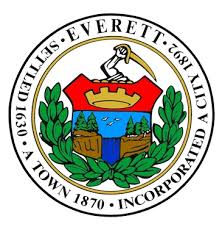 CITY OF EVERETTPurchasing Department484 Broadway, Room 14Everett, MA 02149August 22, 202324-17 Port a Potty RentalsADDENDUM 1 Question 1:Do you require restrooms with interior sinks or does this refer to the toilet paper?  You do not mention sinks or paper elsewhere.? 
Answer 1:We will require the winning bidder to supply, toilet paper and hand sanitizer. We do not require internal sinks or paper towels.